DominicaDominicaDominicaNovember 2028November 2028November 2028November 2028SundayMondayTuesdayWednesdayThursdayFridaySaturday1234Independence DayNational Day of Community Service56789101112131415161718192021222324252627282930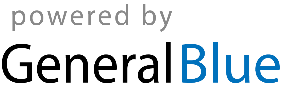 